louisluvi@gmail.comAKHIL 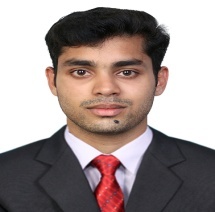 An award-winning, adaptable, resourceful and enthusiastic professional with 4 years’ professional work experience in Administration, Customer Service, Logistics and Operation Coordination within the highly competitive automotive sector. Also I have an in-depth understanding of supporting business enhancements that enable individuals and organizations to improve the quality and productivity.  						           KEY SKILLSAdministration 			Warehouse Management			Planning and OrganizingVendor Management 		Wining sales strategies			Team work and collaborationClient relationship building	Transport Management			Competitive AnalysisLogistics Management		Adaptability				Distribution DesignInventory Control			Customer Service Oriented		Global LogisticsAutomotive Logistics		Supply chain management			Team player    CAREER OBJECTIVESeeking an Administration / Logistics and Supply chain officer position in any sector to utilize gained expertise and useful skills to facilitate operations, maximize revenue and productivity and ensure strong sustainable future growth.CAREER PROGRESSIONLogistics Officer, BMW Group, India, Jun 2016 to Sept 2018To support Divisional heads in areas of Product management in terms of Planning Model Line-up, Specification study & Competitor analysis / benchmarking, Pricing, Ordering & Inventory management in a highly competitive and dynamic business environmentTo support the vehicle sales and ordering process. To ensure that all systems are updated accurately and vehicles are efficiently scheduled for PDI. To assist the Brand Manager in finalizing ordersCheck all vehicle orders to ensure that requests meet the ongoing requirements as determined by the GM and make changes to the specifications for the sales team and release orders when requested by the Brand Manager. Run daily sales analysis reports from CDK (Dealer Management System) and remove invoiced cars from order lists to separate database (car deliveries).Continuously update shipping list with the data from the order list and using this information update the CDK system.Keeping a track of showroom age of the vehicle and prepare database and chart to send reports periodically to the respective Departments in BMW.Deputies for the Brand Manager when required, for order management allocating production slots for customers after controlling files and down payments from sales consultants and updating order intake sheet.Supplemented inventory management by preparing the stock report on a regular basis and communicated the same to different levels within the organization.Prepares the general logistics plan based on Operations Department major plan and the requirements from sales and purchase departments.Develop and implement daily, weekly and monthly sales and order reports for new and pre owned vehicles using DMS and excel spreadsheets.Updating the Price list on a monthly basis and deciding the pricing of aged vehicles to enhance the sale of the sameUsed to conduct stock auditing and financial auditingCoordinate directly with customers and collect the useful information to help in building the correct planCoordinate with external auditors providing them with all required information on stock and ensuring that sales consultants have files and documents prepared, discuss and finalized discrepancies between sales consultants and auditorLogistics Coordinator, Apollo Tyres Ltd, India, Jun 2014 to Jun 2016Prepare and update monthly logistics, schedule to assure deliveries to production locations. Coordinate product delivery schedules with customers.Coordinate daily activity to track location and movement of inventory finished goods and raw materials via rail cars, barges, and trucks. Provide reports to internal and external customers as required.Coordinate perfectly between the operations team and the sales team in terms of logistics and create a strong logistics plan for subordinates.Coordinate with stores department for goods collection from suppliers and plan for their requirements according to their plan and logistics major plan of operations team.Prepare the required import, export & custom documents for all the shipments when needed.Organizes and update all the required logistics reports and update the data which has been collected from logistics coordinators, sales team, purchase team and customers. Works closely with providers to assure efficient and effective execution of defined processes and goods transportation.Organizes and maintains hard copy and electronic documentation supporting order fulfillment, distribution means, pricing, and contractual obligations. Coordinates and managed finished goods inventory using enterprise resource planning tool like SAP (MM) and track the inventory level in order to support the supply chain. Provide the suitable plan for driver's leave and trucks maintenance schedule according to logistics major plan.EDUCATION     MBA (Logistics and Marketing), University of Bharathiar, GIM -Coimbatore 2014     Bsc (Physics), University of Mahatma Gandhi, SSC-Kalady 2012                                                                                             PERSONAL INFORMATIONDate of Birth: 9 October 1991Languages Known: English, Hindi, Malayalam and TamilNationality: Indian